山东政务服务“中介超市”中介服务机构入驻流程进入山东政务服务网或聊城市公共资源交易中心，点击中介超市模块，进入政务服务中介超市系统（山东政务服务中介超市网址：http://www.shandong.gov.cn/zwfwzjcs/intermediary/index）。二、进入政务服务中介超市首页，点击右侧的【中介服务机构】。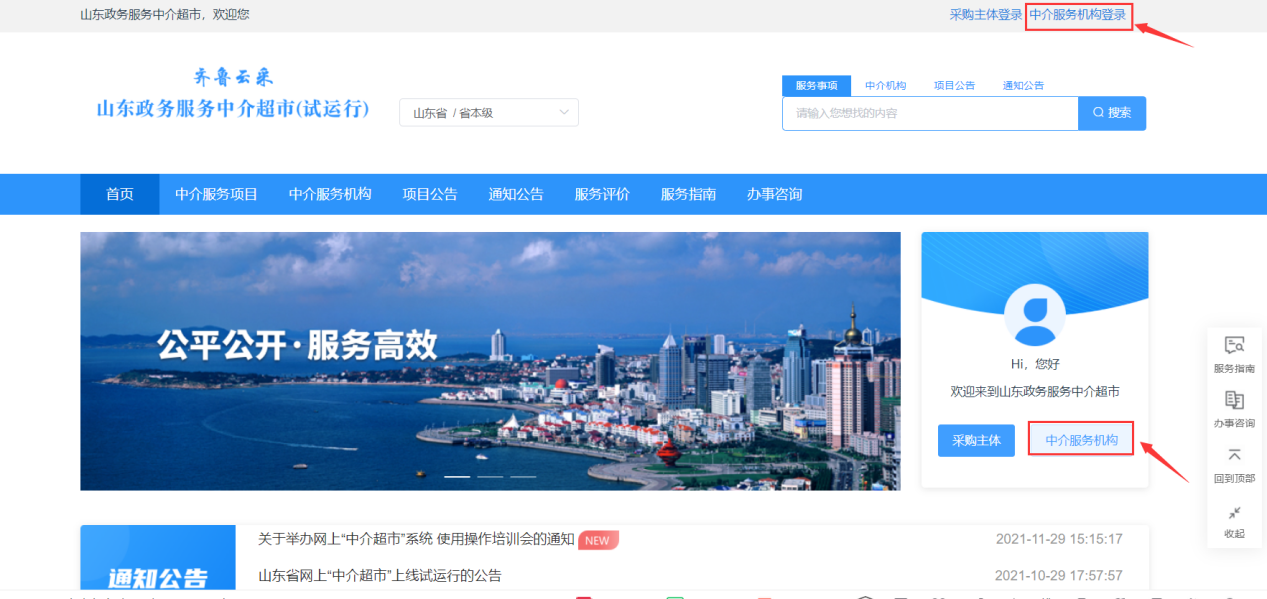 点击【立即注册】跳转到中国山东政府采购网，如实填写注册信息完成账号注册。如下图所示：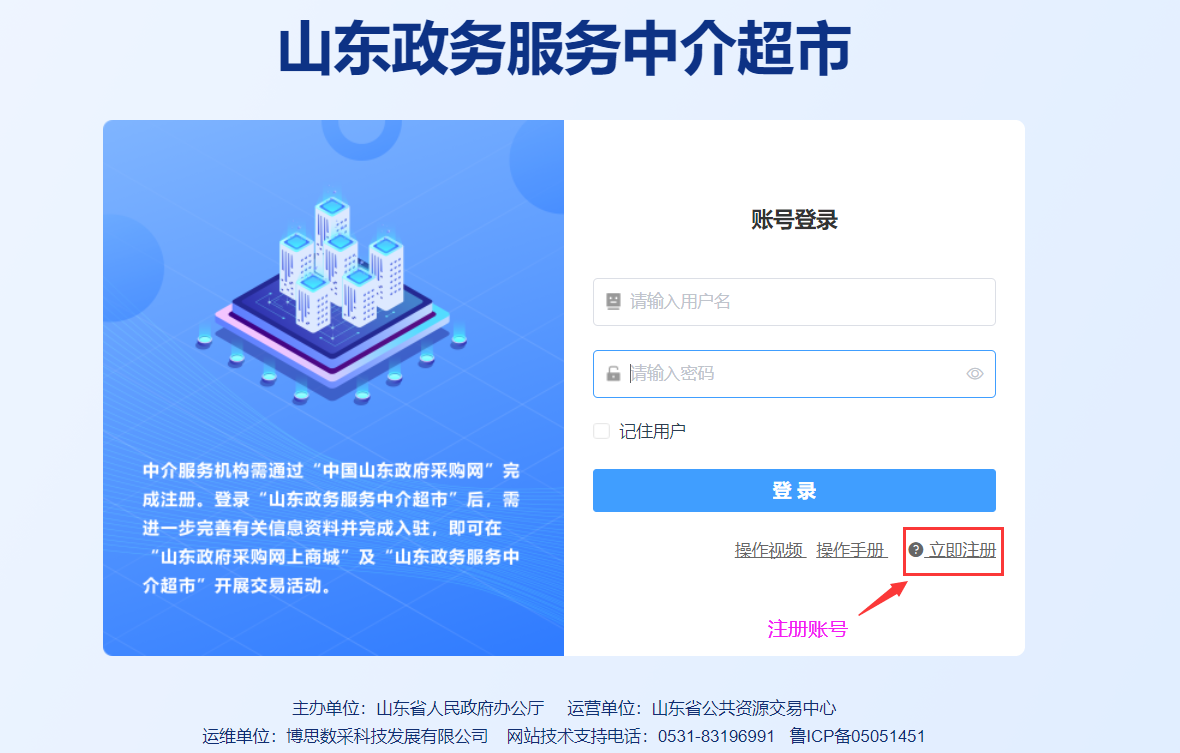 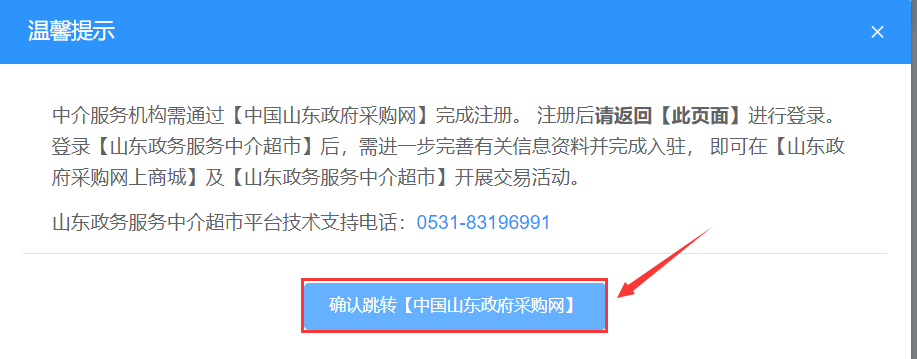 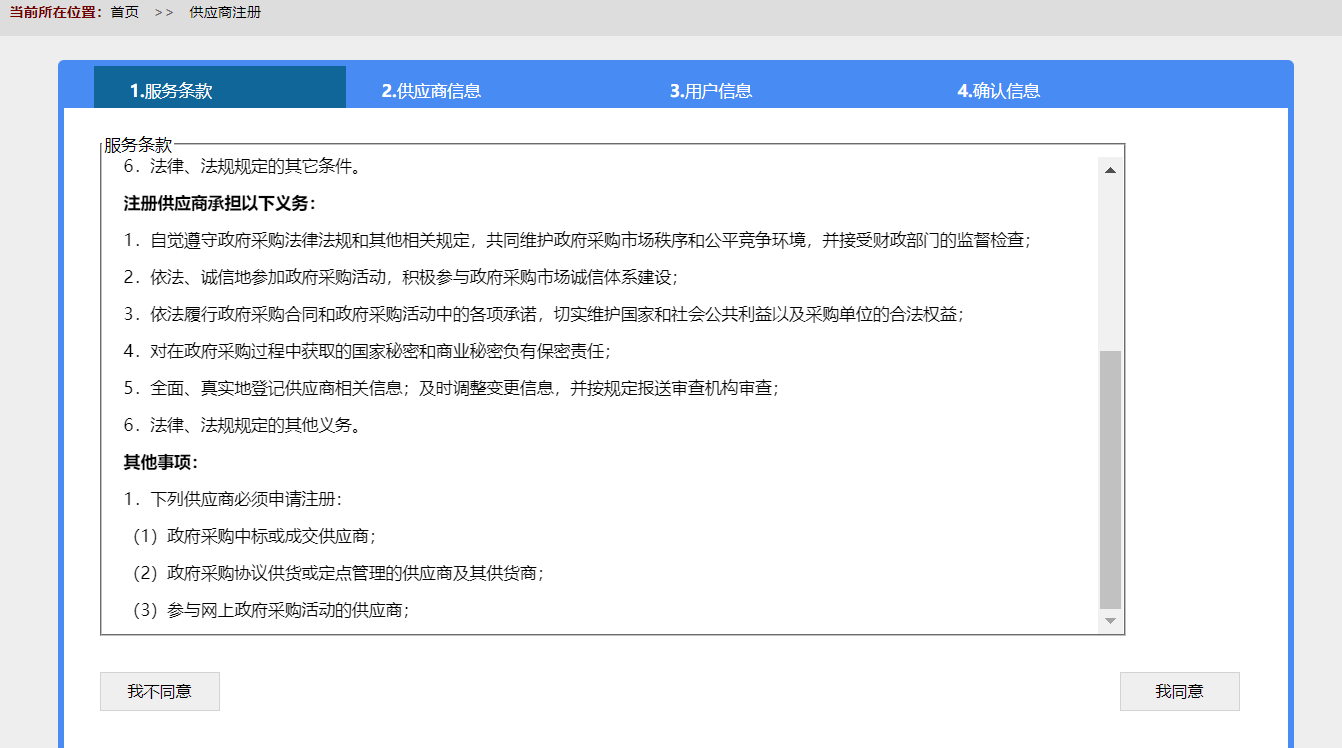 注：如注册账号时提示已注册，可在中国山东政府采购网自行找回账号密码（中介服务机构找回账号密码网址：http://www.ccgp-shandong.gov.cn/sdgp2017/login.jsp），如下图所示：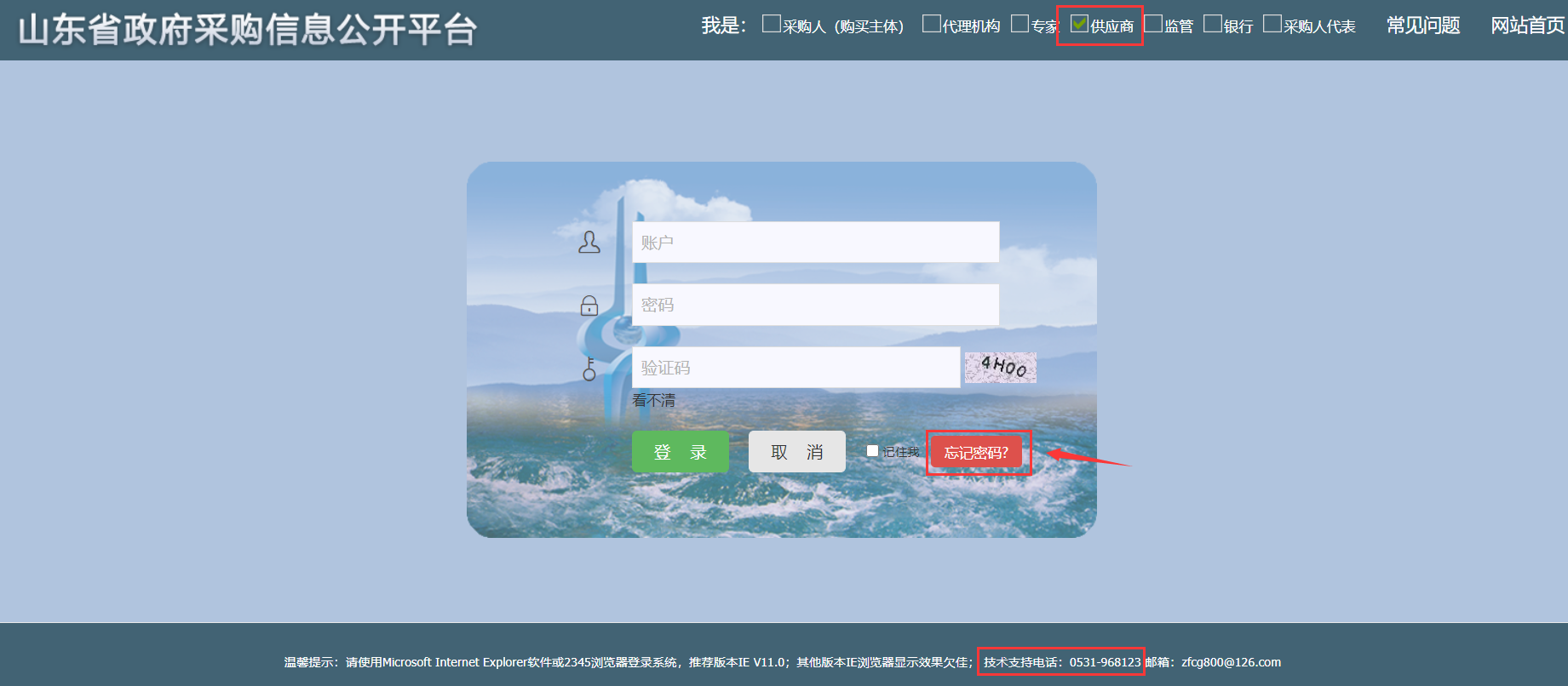 注册账号后请返回第二步界面，即【政务服务中介超市系统（网址：】进行登录。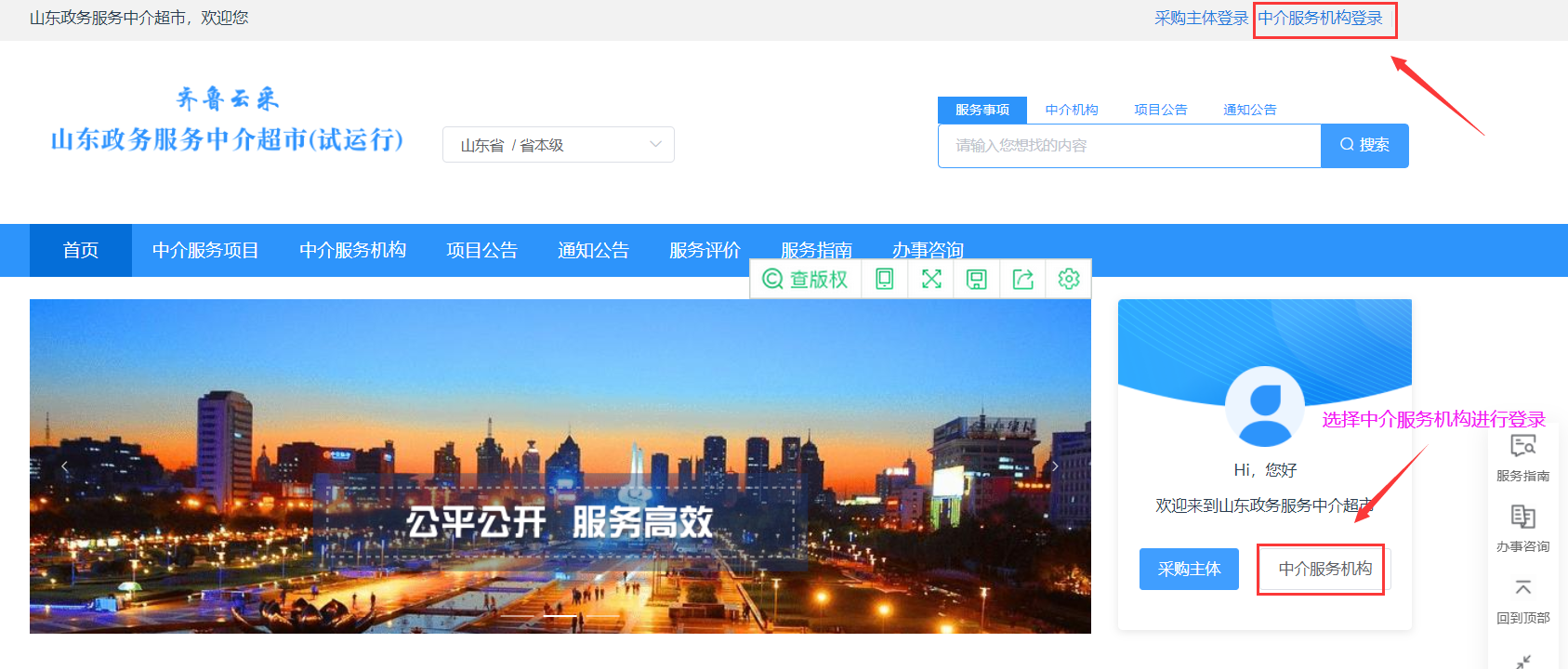 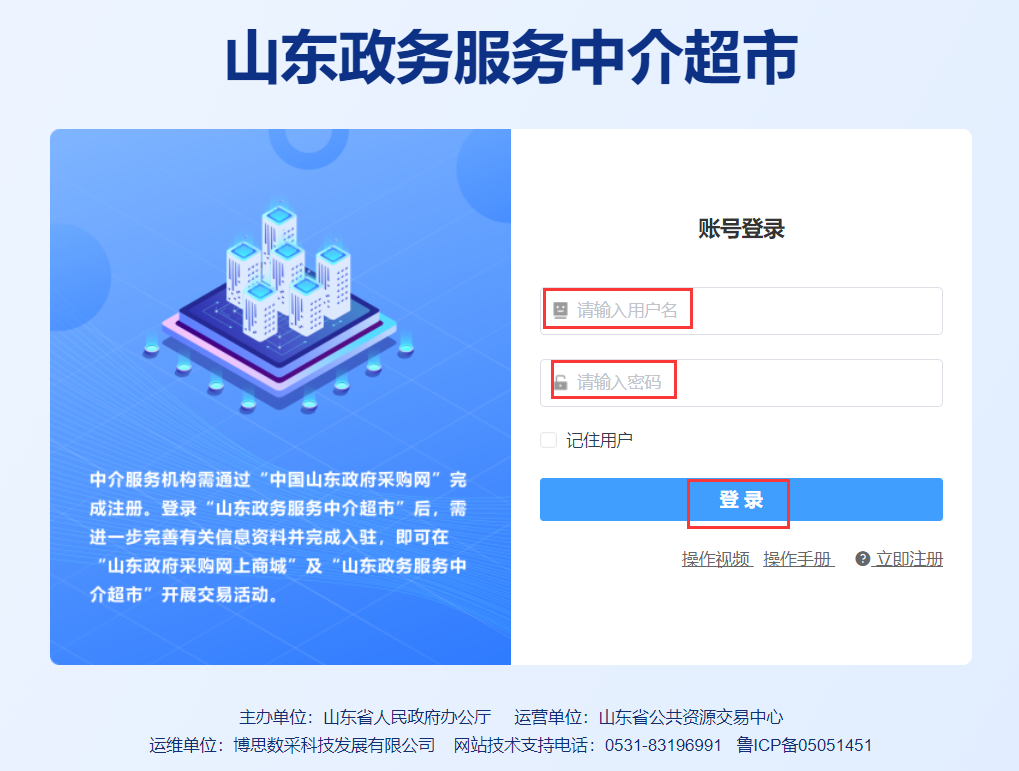 登录之后，点击【中介服务机构】或者【个人中心】进入中介超市后台。在个人信息栏目下进一步完善【企业信息】，其中机构住所务必填写高唐驻地。如下图所示：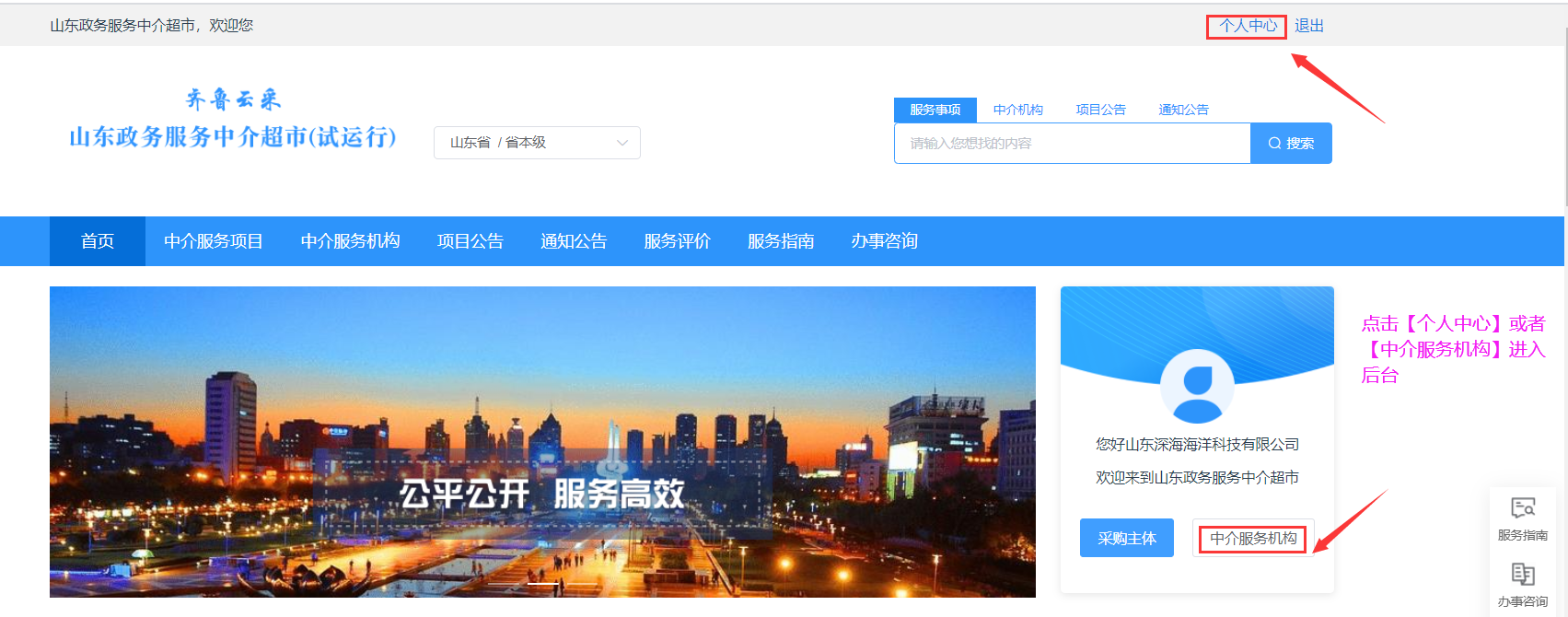 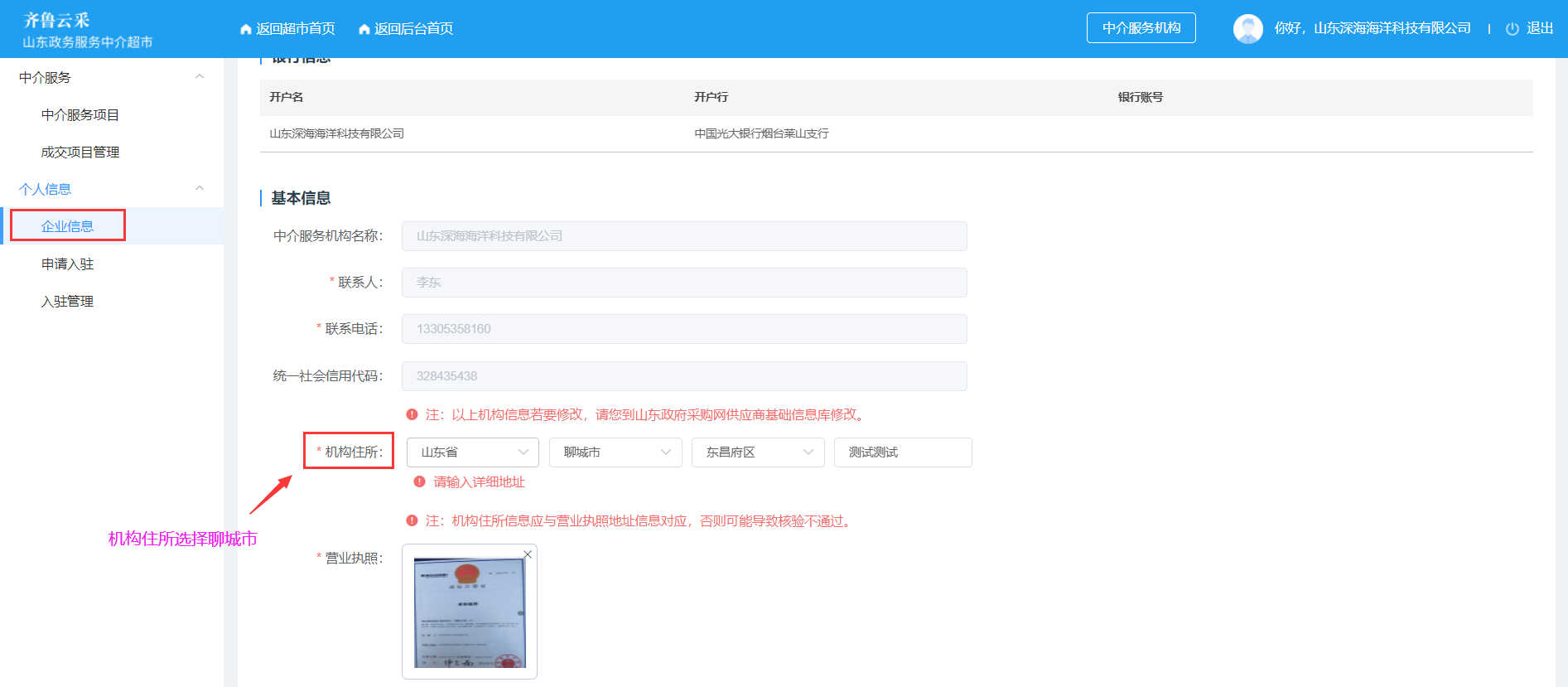 企业信息完善后即可点击页面左侧【申请入驻】，按照要求完善相关信息，即可完成入驻。如下图所示：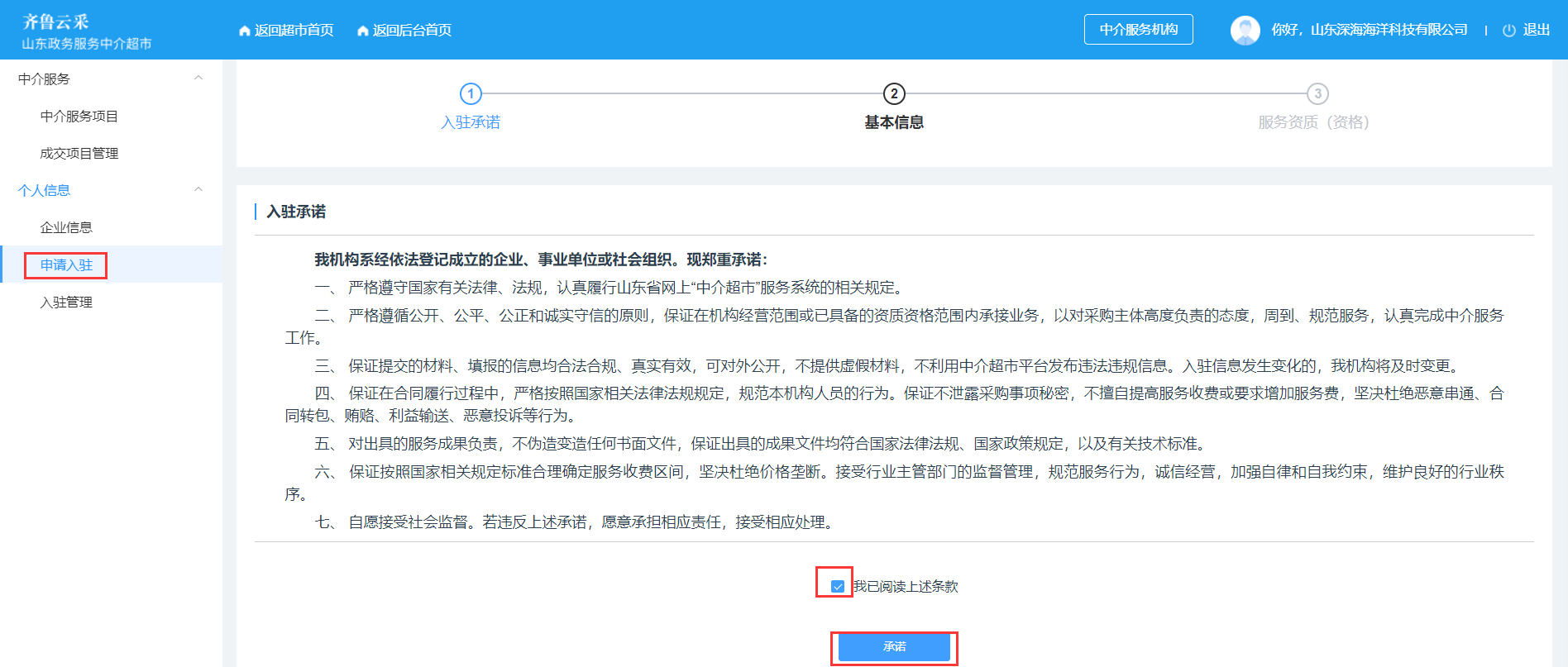 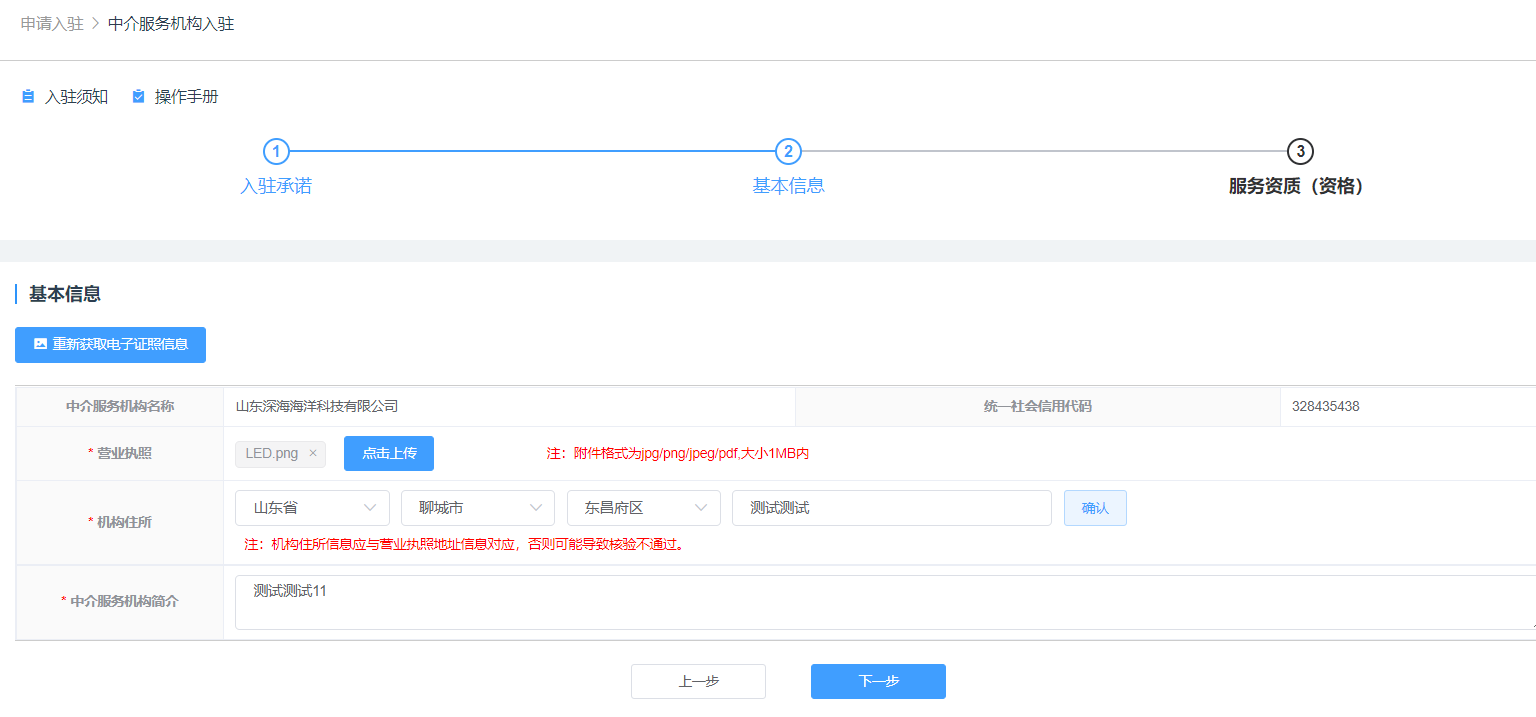 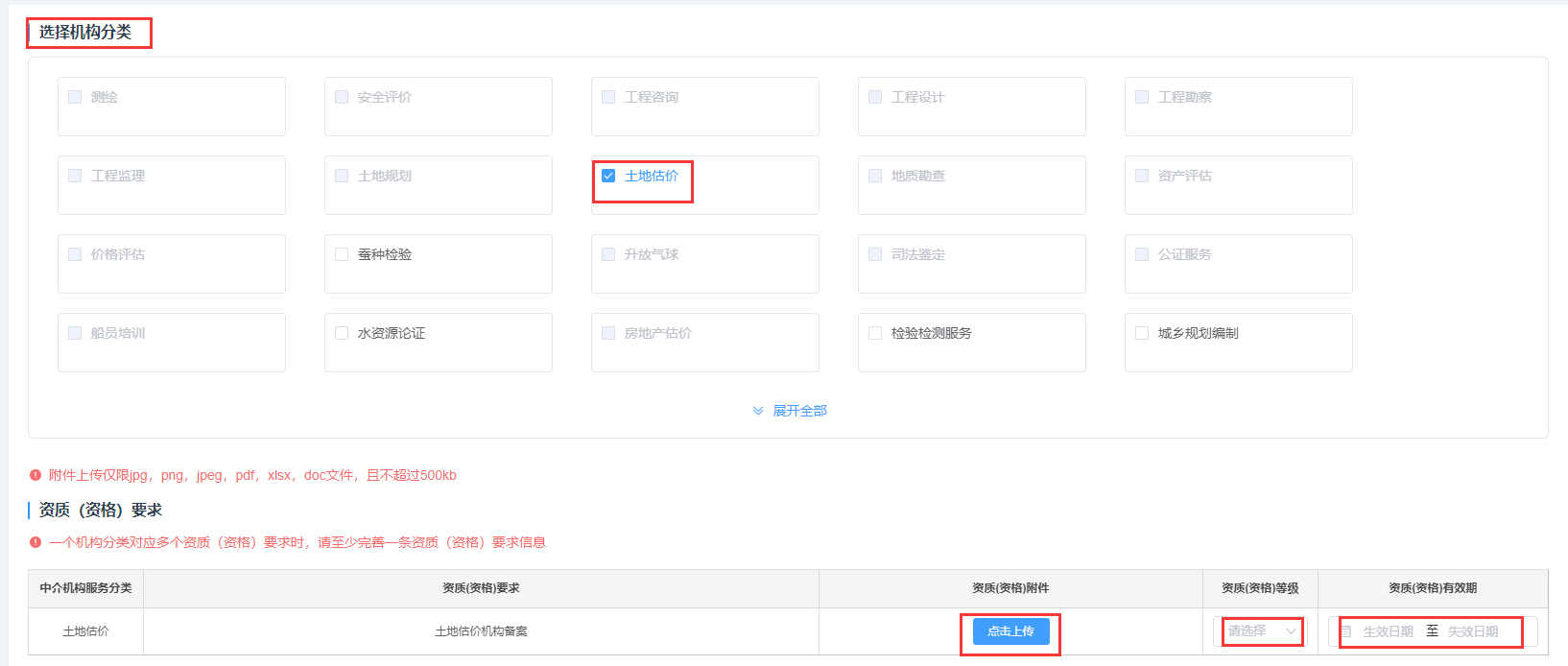 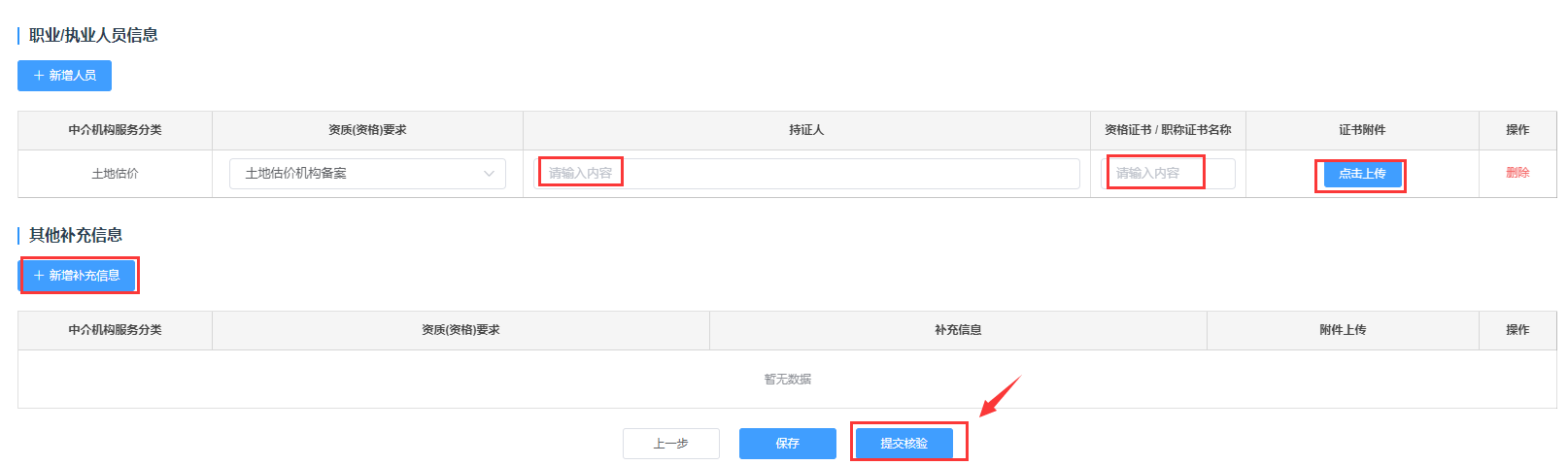 入驻提交核验后，可点击左侧的【入驻管理】，查看核验状态；如核验未通过，可点击【查看操作日志】，查看退回原因并重新申请。如下图所示：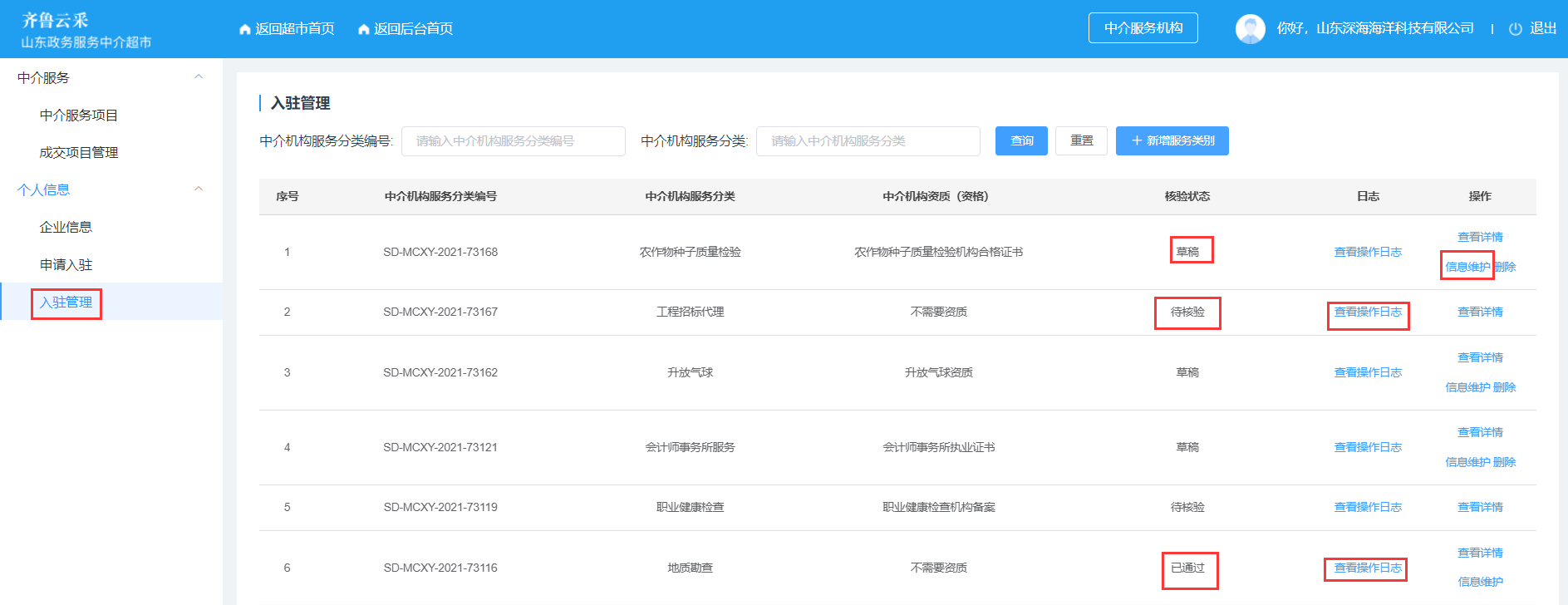 入驻核验通过后，采购主体即可邀请中介服务机构参与项目交易。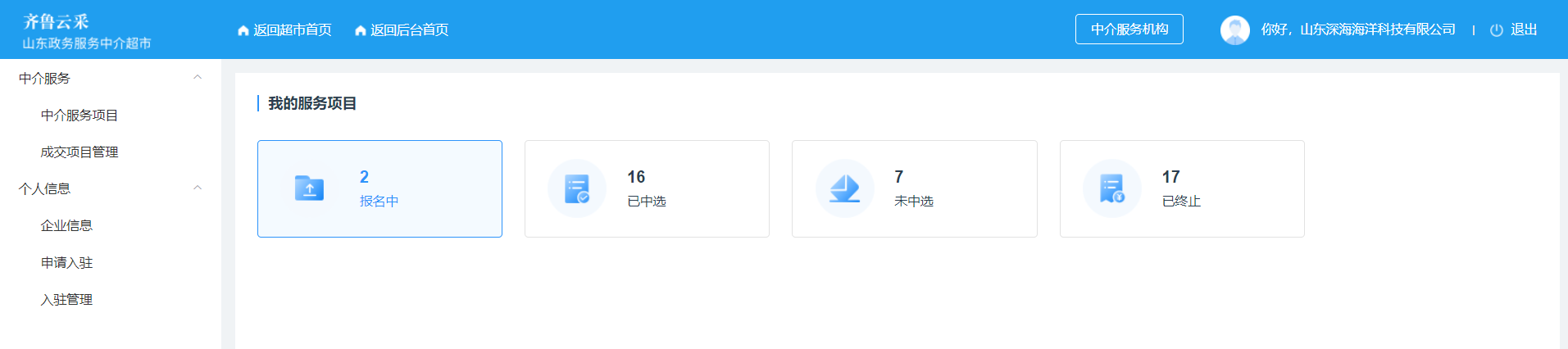 